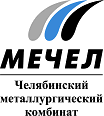 ЧМК ОТКРЫЛ ПРИЕМ ПЕРСОНАЛА НА РАБОЧИЕ СПЕЦИАЛЬНОСТИ Челябинск, Россия – 23 марта 2017 г. – Челябинский металлургический комбинат (ПАО «ЧМК», входит в Группу «Мечел») открыл прием персонала на рабочие специальности. Среди самых востребованных – станочники и ремонтники.  В первую очередь на ЧМК набирают токарей, фрезеровщиков и шлифовщиков – рабочих-станочников. Также среди востребованных профессий – представители ремонтных служб: слесари-ремонтники, газорезчики, электрогазосварщики. Ранее прием персонала на комбинате был временно приостановлен в связи с оптимизацией производственных процессов и совершенствованием организационных структур предприятия.«Мы стараемся минимизировать привлечение сторонних организаций к проведению плановых ремонтов оборудования и изготовлению запасных частей. Для усиления собственных ремонтных служб ЧМК нам необходимы квалифицированные рабочие различных специальностей», – поясняет директор по персоналу и социальным программам ПАО «ЧМК» Вадим Касторнов. Для представителей рабочих специальностей на ЧМК есть хорошая возможность профессионального роста, на комбинате работает свой учебный центр, который постоянно организует обучающие курсы и курсы повышения квалификации.12 апреля на городской ярмарке вакансий крупнейший работодатель Челябинска подробно расскажет о новых вакансиях, карьерных возможностях и условиях работы. Комбинат организует мероприятие совместно со Службой занятости города.***Оксана АгаповаТел.: (351) 725-40-48Моб.: 8-919-12-96-186Е-mail: OksanaAgapova@mechel.ru***ПАО «Челябинский металлургический комбинат» – одно из крупнейших отечественных предприятий полного металлургического цикла по выпуску качественных и высококачественных сталей, а также основной производитель нержавеющей стали в России. ЧМК – одно из немногих предприятий страны, которому дано право присваивать продукции собственный индекс «ЧС» («Челябинская Сталь»). Комбинат входит в металлургический дивизион Группы «Мечел»,  находящийся  под управлением ООО «УК Мечел-Сталь».***«Мечел» – глобальная горнодобывающая и металлургическая компания, в которой работают 66 тысяч человек. Продукция компании поставляется в Европу, Азию, Северную и Южную Америку, Африку. «Мечел» объединяет производителей угля, железной руды, стали, проката, ферросплавов, тепловой и электрической энергии. Все предприятия работают в единой производственной цепочке: от сырья до продукции с высокой добавленной стоимостью.